Summer Holiday Club 2022 Booking Form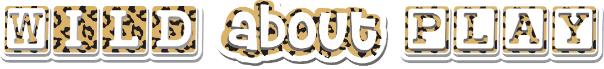 Summer Holiday Club 2022 Booking FormBy booking certain dates, you are giving your consent for Wild About Play staff to take your child/children off Club premises, to travel by Club vehicle, bus/coach, to the stated trip destination or take part in local play opportunities.We welcome suggestions for competitively priced trips and visitors to continue to keep fees low.Please note that trips are compulsory and there will not be an option of staying at Club.The booking deadline is Friday 8th July - Don’t miss it! To kick off our 2022 Summer Holiday Club …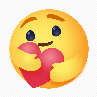  To kick off our 2022 Summer Holiday Club … To kick off our 2022 Summer Holiday Club …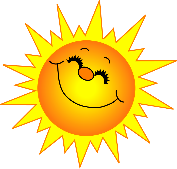 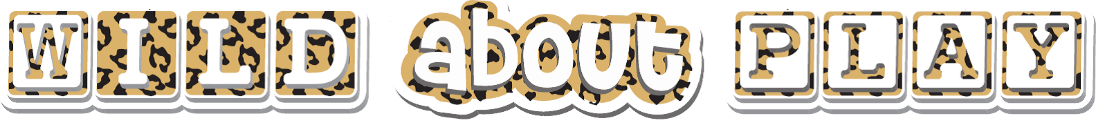 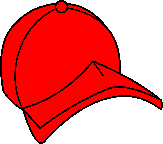 JulyFriday 22ndMonday 25thTuesday 26th Wednesday 27th Thursday 28th Friday 29th Open 8amEmoji Face Painting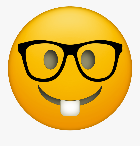 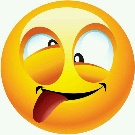 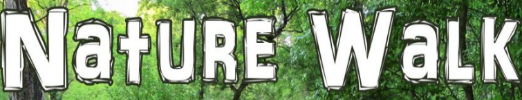 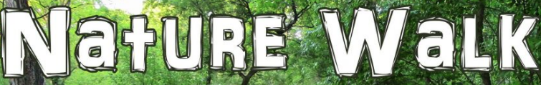 Parachute Games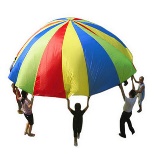 Lavender Bag Making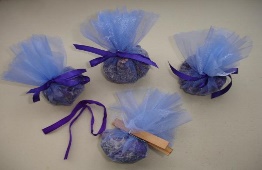 Giant Dot to Dot Art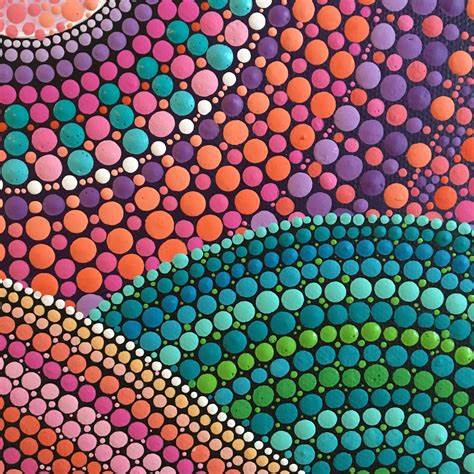 Sports Collages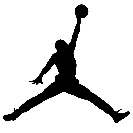 9:30am Emoji Face PaintingParachute GamesLavender Bag MakingGiant Dot to Dot ArtSports Collages12:00pmMusic & Dance Workshop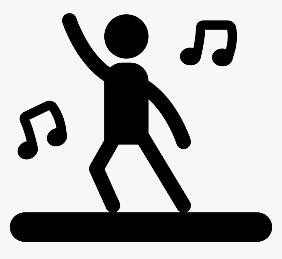 Healthy packed lunch with ice pack for 12pm dinner each day please!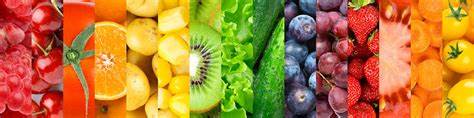 Healthy packed lunch with ice pack for 12pm dinner each day please!Healthy packed lunch with ice pack for 12pm dinner each day please!Kid’s Yoga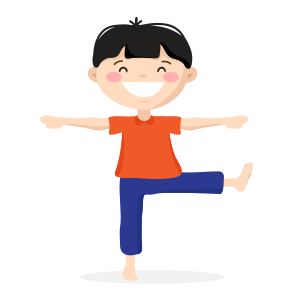 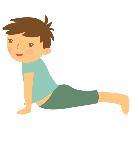 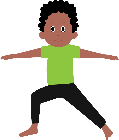 Park Play Picnic in the park!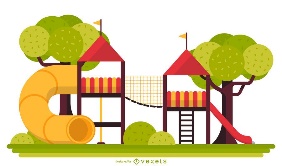 12:00pmMusic & Dance WorkshopMeditation Time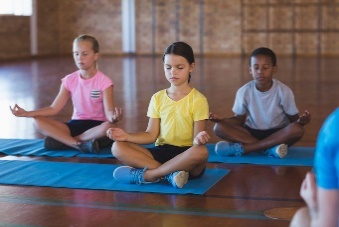 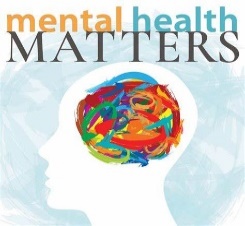 Indoor Hockey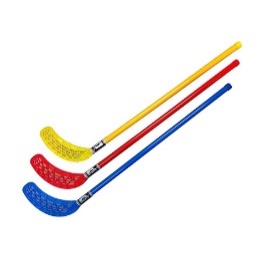 Kid’s YogaPark Play Picnic in the park!1:00pmMusic & Dance WorkshopMeditation TimeIndoor HockeyGymnastics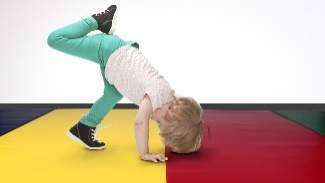 Park Play Picnic in the park!2:30pmPenalty Shoot Out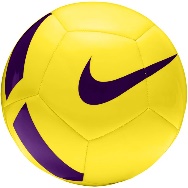 Hungry Caterpillar 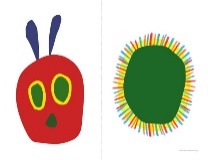 CreationsHand Painting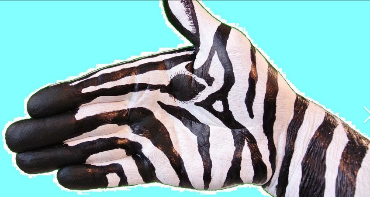 GymnasticsPark Play Picnic in the park!2:30pmPenalty Shoot OutHungry Caterpillar CreationsHand PaintingFast Tag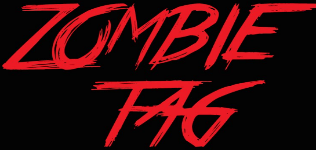 Sleeping Lions Wind Down Game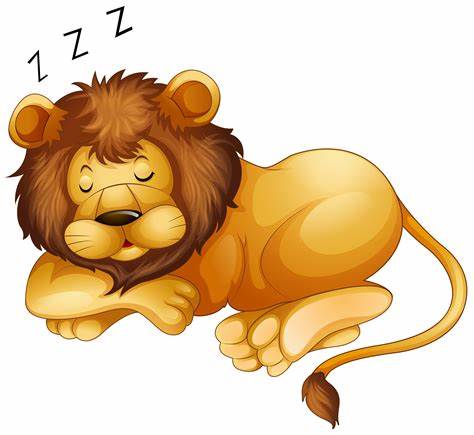 4:00pmClose 6pmOral Hygiene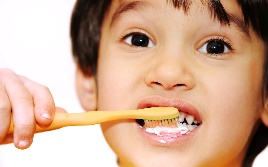 Balloon Tennis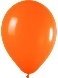 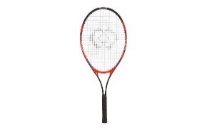 The Key Game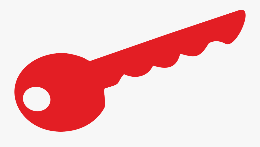 Healthy Eating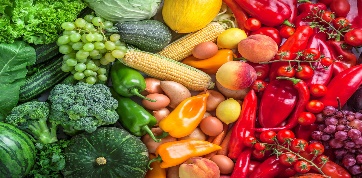 Fast TagSleeping Lions Wind Down Game                                                                                                                            Don’t miss out! …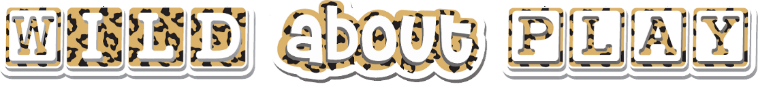  Website:     www.wildaboutplayridgewood.co.uk                                                                            The booking deadline is Friday 8th July                                                                                                                              Don’t miss out! … Website:     www.wildaboutplayridgewood.co.uk                                                                            The booking deadline is Friday 8th July                                                                                                                              Don’t miss out! … Website:     www.wildaboutplayridgewood.co.uk                                                                            The booking deadline is Friday 8th July                                                                                                                              Don’t miss out! … Website:     www.wildaboutplayridgewood.co.uk                                                                            The booking deadline is Friday 8th July                                                                                                                              Don’t miss out! … Website:     www.wildaboutplayridgewood.co.uk                                                                            The booking deadline is Friday 8th July                                                                                                                              Don’t miss out! … Website:     www.wildaboutplayridgewood.co.uk                                                                            The booking deadline is Friday 8th July                                                                                                                              Don’t miss out! … Website:     www.wildaboutplayridgewood.co.uk                                                                            The booking deadline is Friday 8th July  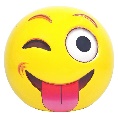                       Express Yourself                      Express Yourself                      Express Yourself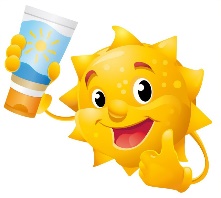 AugustMonday 1stTuesday 2ndWednesday 3rdThursday 4thFriday 5thOpen 8am“Feel the Beat” 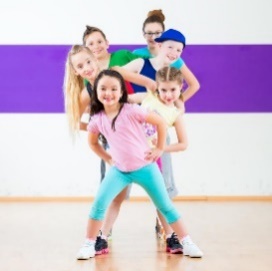 Dance OffKaraoke Time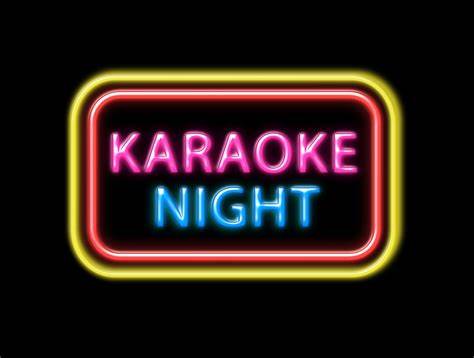 Animation Workshop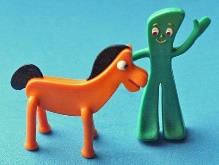 Self Portraits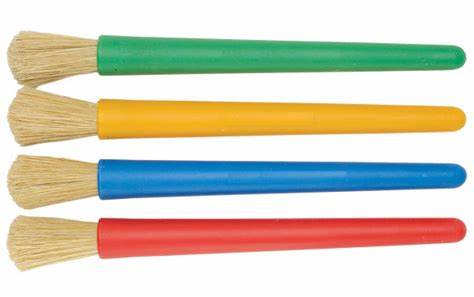 Pom-Pom Characters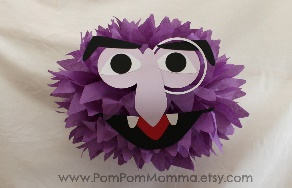 9:30am “Feel the Beat” Dance OffKaraoke TimeAnimation WorkshopSelf PortraitsPom-Pom Characters12:00pmFoot Printing Session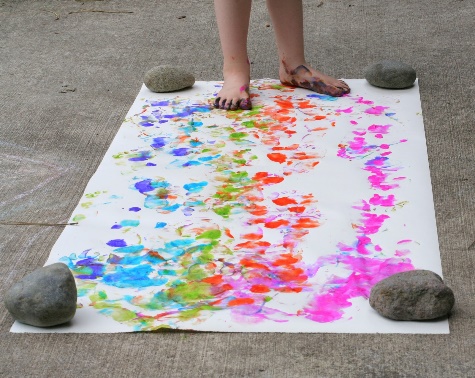 Healthy packed lunch with ice pack for 12pm dinner each day please! 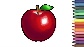 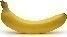 Healthy packed lunch with ice pack for 12pm dinner each day please! Game Creations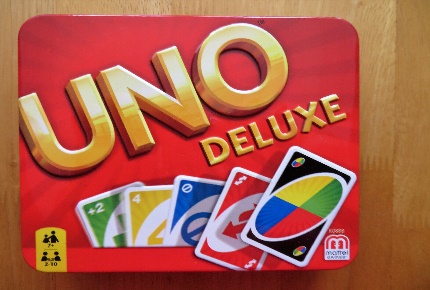 Splatter Painting 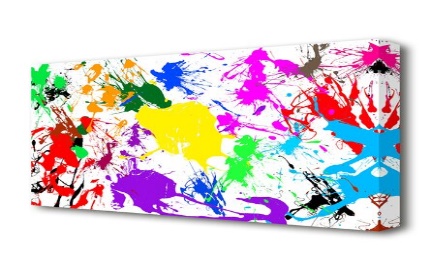 12:00pmFoot Printing SessionFree Painting FunPrinting, marbling, bubbles, you name it – we’ll do it!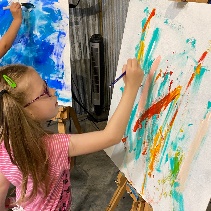 African Drumming Time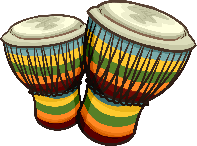 Game CreationsSplatter Painting 1:00pmFoot Printing SessionFree Painting FunPrinting, marbling, bubbles, you name it – we’ll do it!African Drumming TimeGame CreationsSplatter Painting 2:30pmPark Play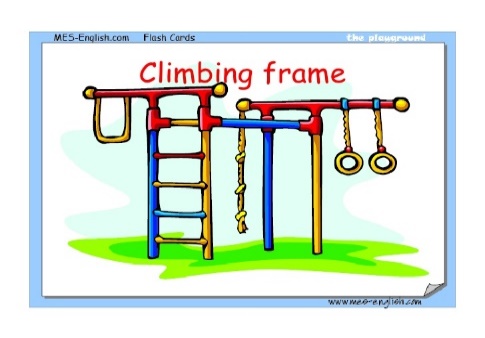 Free Painting FunPrinting, marbling, bubbles, you name it – we’ll do it!Playground Games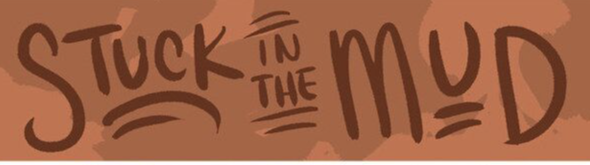 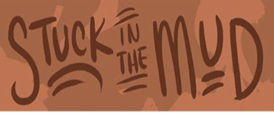 Game CreationsSplatter Painting 2:30pmPark PlayFree Painting FunPrinting, marbling, bubbles, you name it – we’ll do it!Playground GamesJewellery Making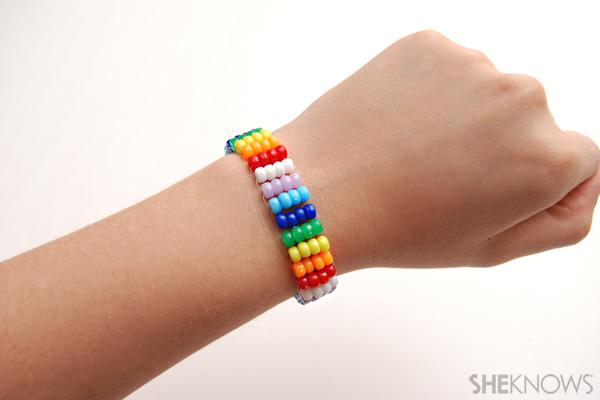 Hopscotch 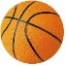 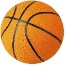 & Other Games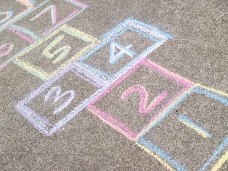 4:00pmClose 6pmCreate Your Own Gift Wrap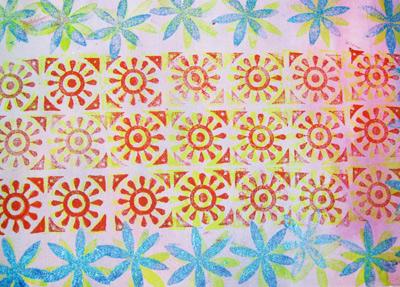 GamesBritish Bulldog Fun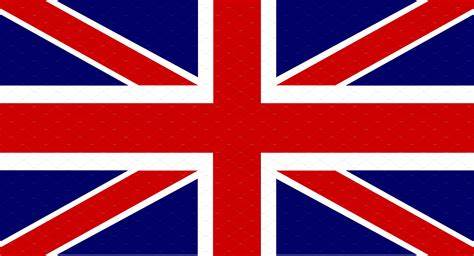 Playground GamesDynamic Dens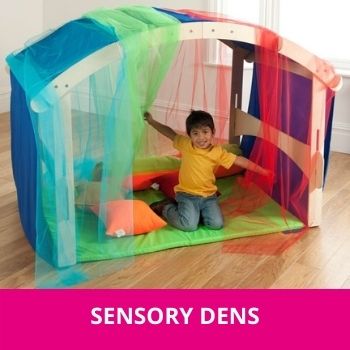 Hopscotch & Other Games                        Don’t miss out! …            The booking deadline is Friday 8th July  	Email: wapridgewood@yahoo.co.uk                        Don’t miss out! …            The booking deadline is Friday 8th July  	Email: wapridgewood@yahoo.co.uk                        Don’t miss out! …            The booking deadline is Friday 8th July  	Email: wapridgewood@yahoo.co.uk                        Don’t miss out! …            The booking deadline is Friday 8th July  	Email: wapridgewood@yahoo.co.uk                        Don’t miss out! …            The booking deadline is Friday 8th July  	Email: wapridgewood@yahoo.co.uk                        Don’t miss out! …            The booking deadline is Friday 8th July  	Email: wapridgewood@yahoo.co.uk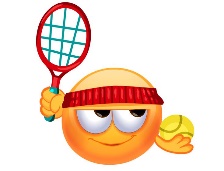      Stay Active 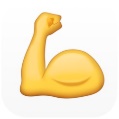      Stay Active      Stay Active AugustMonday 8th Tuesday 9th Wednesday 10th Thursday 11thFriday 12th Open 8amNatureWalkKerplunk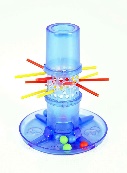 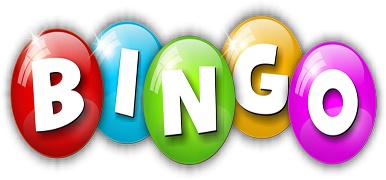 Monopoly Junior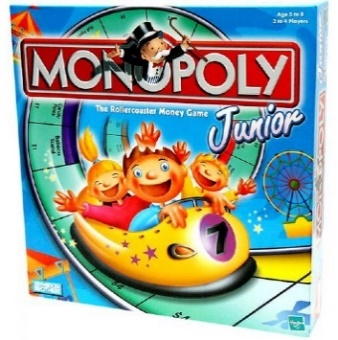 Sports Injury Body Painting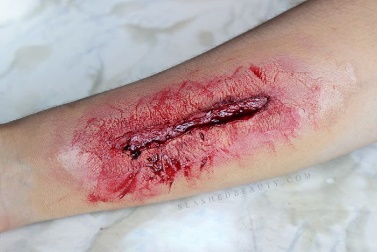 9:30am NatureWalkKerplunkMonopoly JuniorSports Injury Body Painting12:00pm12pm Lunch - HEALTHY LUNCH BOX with ICE PACK please! Monopoly JuniorSports Injury Body Painting12:00pm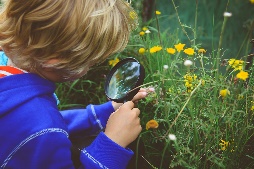 Darts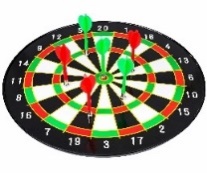 Jelly PlayTop Tip for anxiety:Therapeutic sensory play, using items such as light up toys and therapy balls, can help calm an anxious or restless child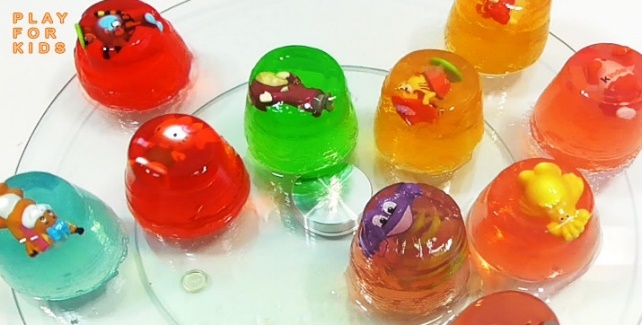 Monopoly JuniorCircus Skills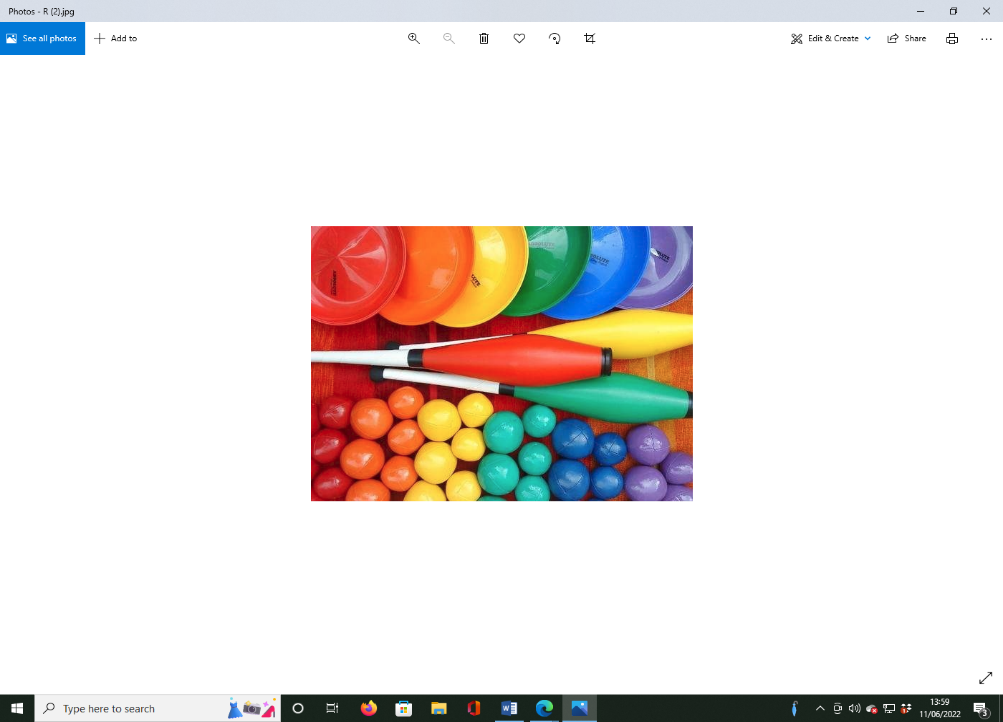 1:00pmDartsJelly PlayTop Tip for anxiety:Therapeutic sensory play, using items such as light up toys and therapy balls, can help calm an anxious or restless childIndoor Hockey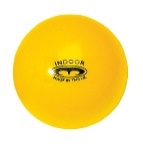 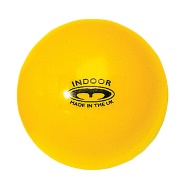 Circus Skills2:30pmYummy Fruit SmoothiesChoose from a rainbow selection of fresh fruit! 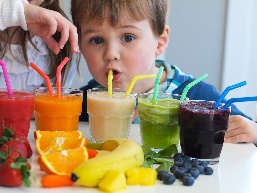 Nature Collages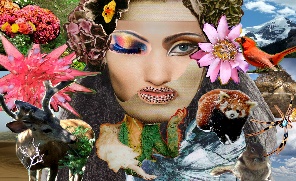 Jelly PlayTop Tip for anxiety:Therapeutic sensory play, using items such as light up toys and therapy balls, can help calm an anxious or restless childIndoor HockeyCircus Skills2:30pmYummy Fruit SmoothiesChoose from a rainbow selection of fresh fruit! Nature CollagesJelly PlayTop Tip for anxiety:Therapeutic sensory play, using items such as light up toys and therapy balls, can help calm an anxious or restless childFinger Knitting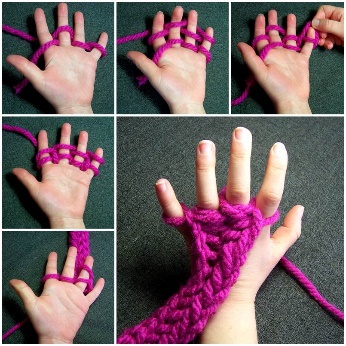 Tennis & Badminton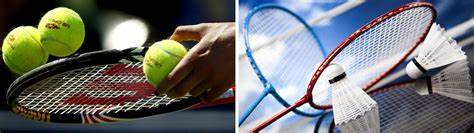 4:00pmClose 6pmYummy Fruit SmoothiesChoose from a rainbow selection of fresh fruit! Nature CollagesAir Hockey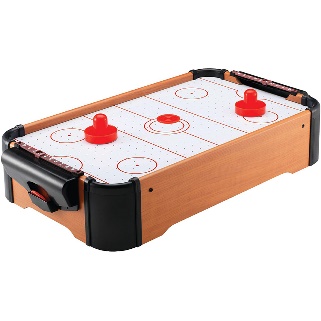 Finger KnittingTennis & Badminton     Please bring a healthy lunch box, sun hat, cream,      waterproof coat & a change of clothes – thank you!                                                                    The booking deadline is Friday 8th July                                                                                                                                                        Please bring a healthy lunch box, sun hat, cream,      waterproof coat & a change of clothes – thank you!                                                                    The booking deadline is Friday 8th July                                                                                                                                                        Please bring a healthy lunch box, sun hat, cream,      waterproof coat & a change of clothes – thank you!                                                                    The booking deadline is Friday 8th July                                                                                                                                                        Please bring a healthy lunch box, sun hat, cream,      waterproof coat & a change of clothes – thank you!                                                                    The booking deadline is Friday 8th July                                                                                                                                                        Please bring a healthy lunch box, sun hat, cream,      waterproof coat & a change of clothes – thank you!                                                                    The booking deadline is Friday 8th July                                                                                                                                                        Please bring a healthy lunch box, sun hat, cream,      waterproof coat & a change of clothes – thank you!                                                                    The booking deadline is Friday 8th July                                                                                                                                                   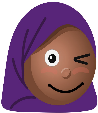            Multicultural Mayhem           Multicultural Mayhem           Multicultural MayhemAugust Monday 15th Tuesday 16th Wednesday 17th Thursday 18th Friday 19th Open 8amDiversity Crafts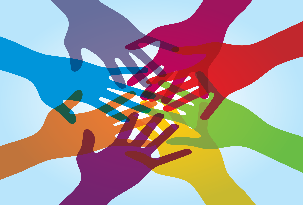 Indian Experience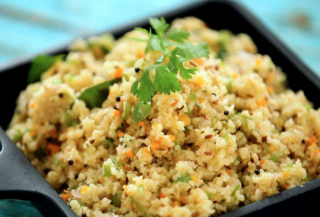 Day of The Dead 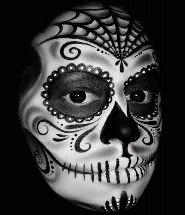 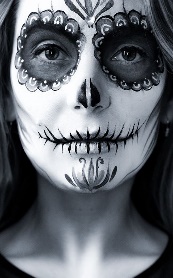 Trying out Mexican Foods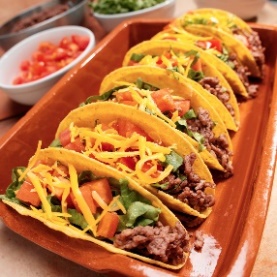 Yummy Snack TreatDressing Up Time 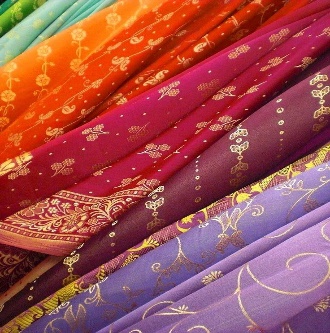 9:30am Diversity CraftsIndian ExperienceDay of The Dead Trying out Mexican FoodsYummy Snack TreatDressing Up Time 12:00pm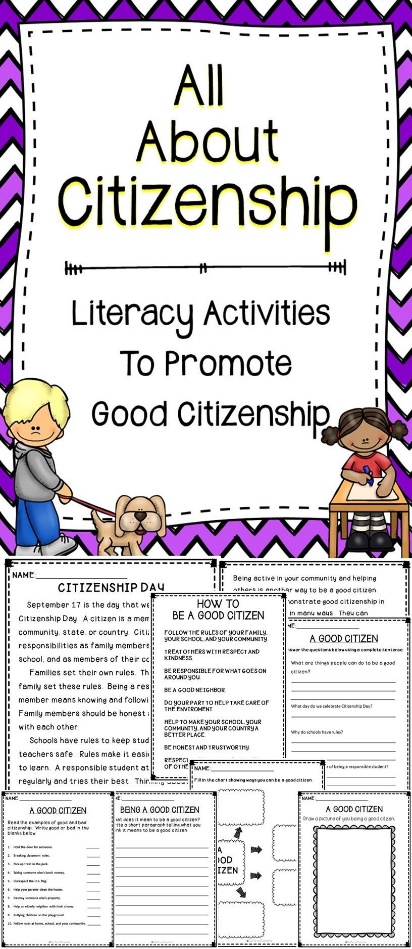 12pm Lunch - HEALTHY LUNCH BOX with ICE PACK please! 12pm Lunch - HEALTHY LUNCH BOX with ICE PACK please! Trying out Mexican FoodsYummy Snack TreatDressing Up Time 12:00pm“Hello Friend!”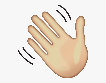 (Learn to say hello in different languages)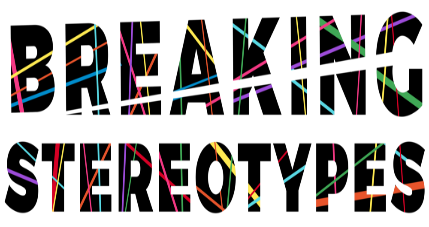 Trying out Mexican FoodsYummy Snack TreatDressing Up Time 1:00pm“Hello Friend!”(Learn to say hello in different languages)Aboriginal Art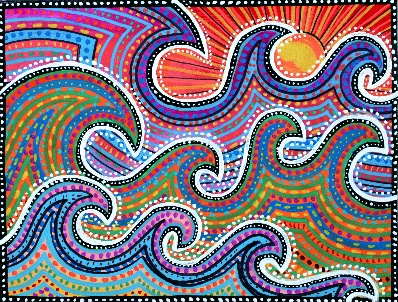 Multicultural Apples Snack time Activity 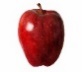 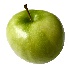 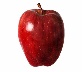 2:30pmCultural Bristol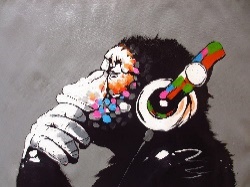 Anti-Racism Posters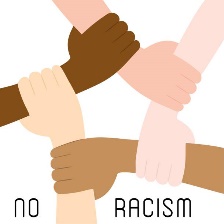 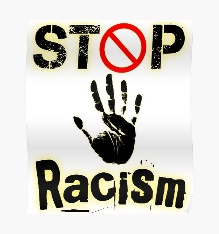 Design your own anti-racism poster after a chat about discrimination Dance from Around the World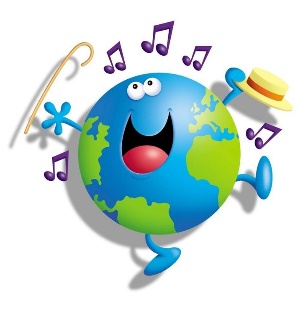 Aboriginal ArtMulticultural Apples Snack time Activity 2:30pmCultural BristolAnti-Racism PostersDesign your own anti-racism poster after a chat about discrimination Dance from Around the WorldAboriginal ArtMusic from Around the World Quiz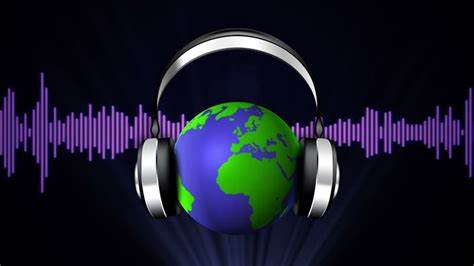 4:00pmClose 6pmCultural BristolAnti-Racism PostersDesign your own anti-racism poster after a chat about discrimination Dance from Around the WorldEnglish Cricket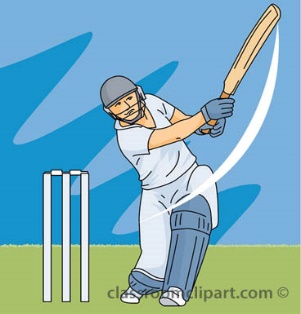 Music from Around the World Quiz                            Don’t miss out! …	             The booking deadline is Friday 8th July  	Mobile @ Club: 07938 170 184 (texts preferred)                            Don’t miss out! …	             The booking deadline is Friday 8th July  	Mobile @ Club: 07938 170 184 (texts preferred)                            Don’t miss out! …	             The booking deadline is Friday 8th July  	Mobile @ Club: 07938 170 184 (texts preferred)                            Don’t miss out! …	             The booking deadline is Friday 8th July  	Mobile @ Club: 07938 170 184 (texts preferred)                            Don’t miss out! …	             The booking deadline is Friday 8th July  	Mobile @ Club: 07938 170 184 (texts preferred)                            Don’t miss out! …	             The booking deadline is Friday 8th July  	Mobile @ Club: 07938 170 184 (texts preferred)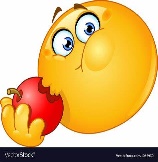        Healthy Lifestyles       Healthy Lifestyles       Healthy LifestylesAugustMonday 22ndTuesday 23rdWednesday 24th Thursday 25th Friday 26th Open 8amMeditation Sessions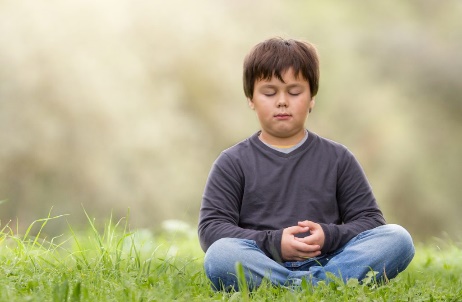 Learn why it is good to meditate, how to do so & fed back to your friends what it felt likeSensory Circle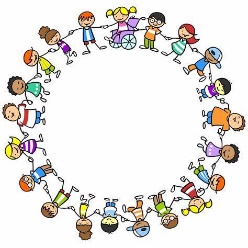 UV Germ Experiments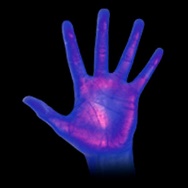 See how easily germs can really spread!Kids Yoga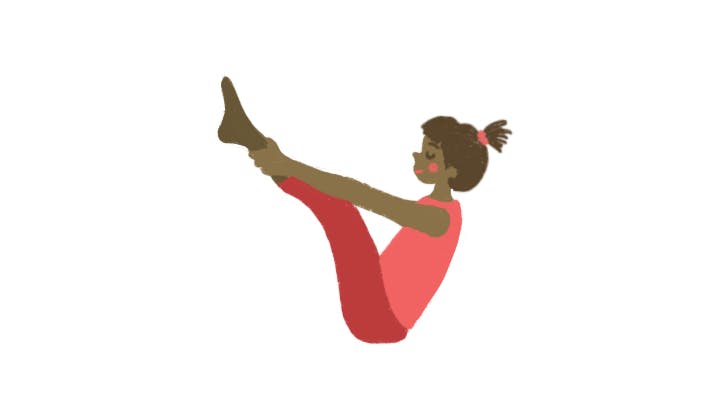 Friendship Selfie Wall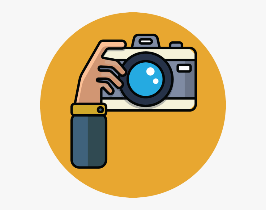 9:30am Meditation SessionsLearn why it is good to meditate, how to do so & fed back to your friends what it felt likeSensory CircleUV Germ ExperimentsSee how easily germs can really spread!Kids YogaFriendship Selfie Wall12:00pmMeditation SessionsLearn why it is good to meditate, how to do so & fed back to your friends what it felt likeSensory CircleUV Germ ExperimentsSee how easily germs can really spread!Kids YogaAfter 12pm Lunch:Listening to the Wonderful Sound of Rain – Friday Wind Down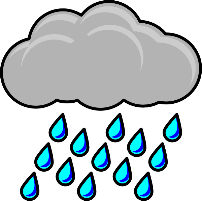 12:00pmMeditation SessionsLearn why it is good to meditate, how to do so & fed back to your friends what it felt likeFruit Sand Art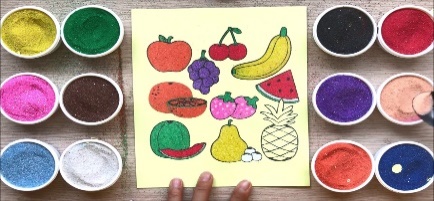 UV Germ ExperimentsSee how easily germs can really spread!Kids YogaAfter 12pm Lunch:Listening to the Wonderful Sound of Rain – Friday Wind Down1:00pmMeditation SessionsLearn why it is good to meditate, how to do so & fed back to your friends what it felt likeFruit Sand ArtUV Germ ExperimentsSee how easily germs can really spread!Stress Balloon Making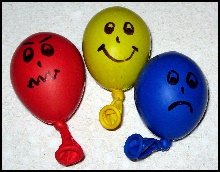 After 12pm Lunch:Listening to the Wonderful Sound of Rain – Friday Wind Down2:30pmThe Importance of Exercise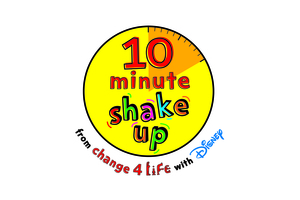 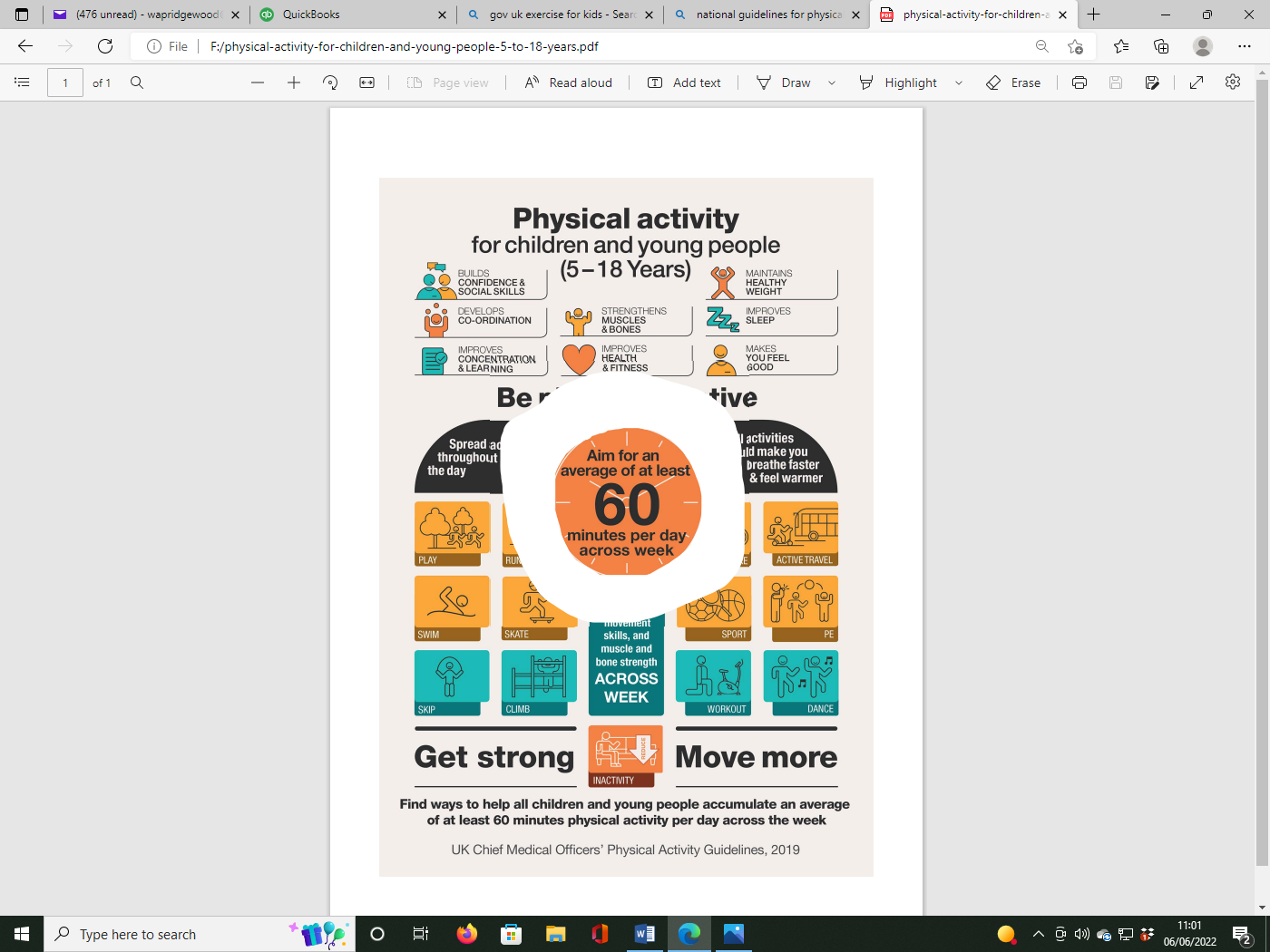 Dance WorkshopChoose your favourite artists to dance to! 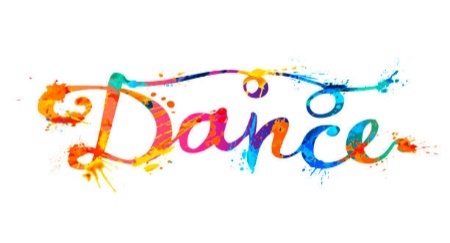 Hopscotch 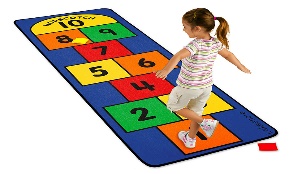 Stress Balloon MakingAfter 12pm Lunch:Listening to the Wonderful Sound of Rain – Friday Wind Down2:30pmThe Importance of ExerciseDance WorkshopChoose your favourite artists to dance to! Hopscotch Stress Balloon MakingFood Choices – Why Healthy Eating is Worthwhile!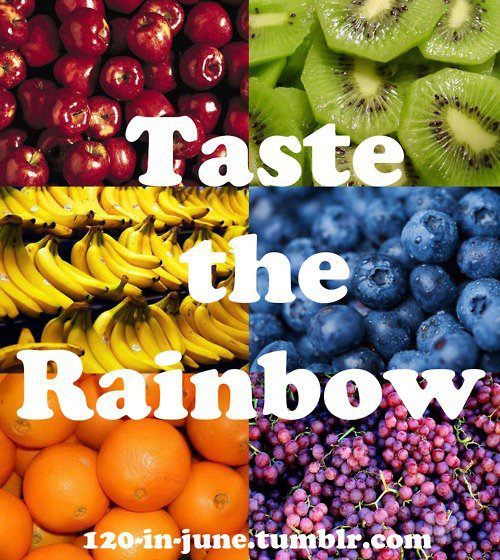 4:00pmClose 6pm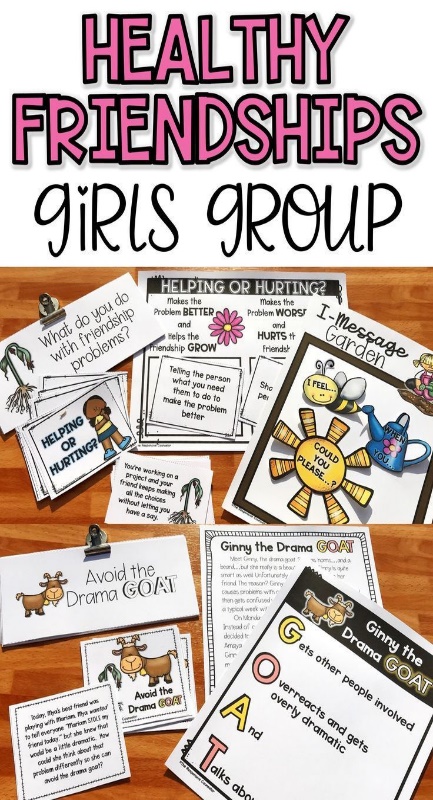 Dance WorkshopChoose your favourite artists to dance to! 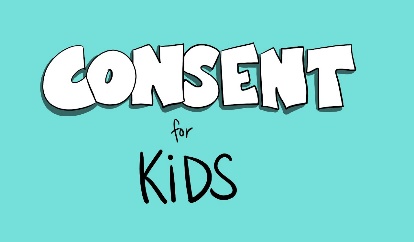 Get Creative Session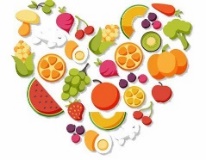 Food Choices – Why Healthy Eating is Worthwhile!                                                                                                                     Don’t miss out! …      Email: wapridgewood@yahoo.co.uk                                                                                  The booking deadline is Friday 8th July                                                                                                                       Don’t miss out! …      Email: wapridgewood@yahoo.co.uk                                                                                  The booking deadline is Friday 8th July                                                                                                                       Don’t miss out! …      Email: wapridgewood@yahoo.co.uk                                                                                  The booking deadline is Friday 8th July                                                                                                                       Don’t miss out! …      Email: wapridgewood@yahoo.co.uk                                                                                  The booking deadline is Friday 8th July                                                                                                                       Don’t miss out! …      Email: wapridgewood@yahoo.co.uk                                                                                  The booking deadline is Friday 8th July                                                                                                                       Don’t miss out! …      Email: wapridgewood@yahoo.co.uk                                                                                  The booking deadline is Friday 8th July  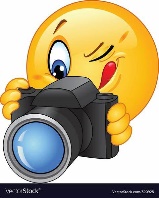 ICT WeekICT WeekICT WeekAugust/SeptMonday 29th Tuesday 30th Wednesday 31st September Thursday 1st Friday 2nd Open 8amBANK HOLIDAYCLUB CLOSEDAnimation TimeDesign Your Own App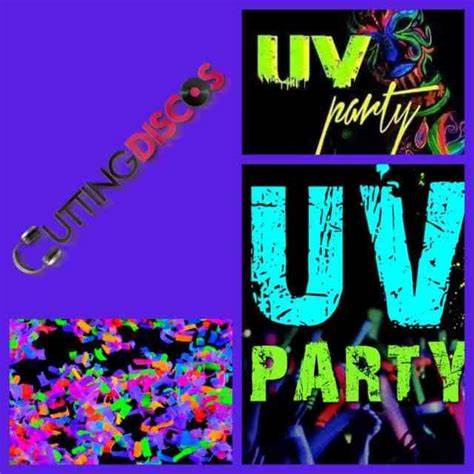 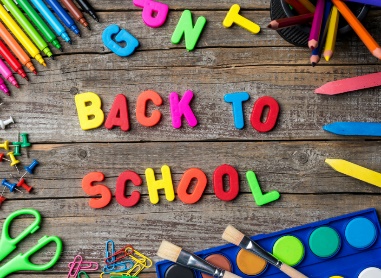 September Friday 2ndWe are back for After School Club today! 12:00pmNew ICT Resources This week we will be enjoying outside time such as park play whilst using our new ICT resources!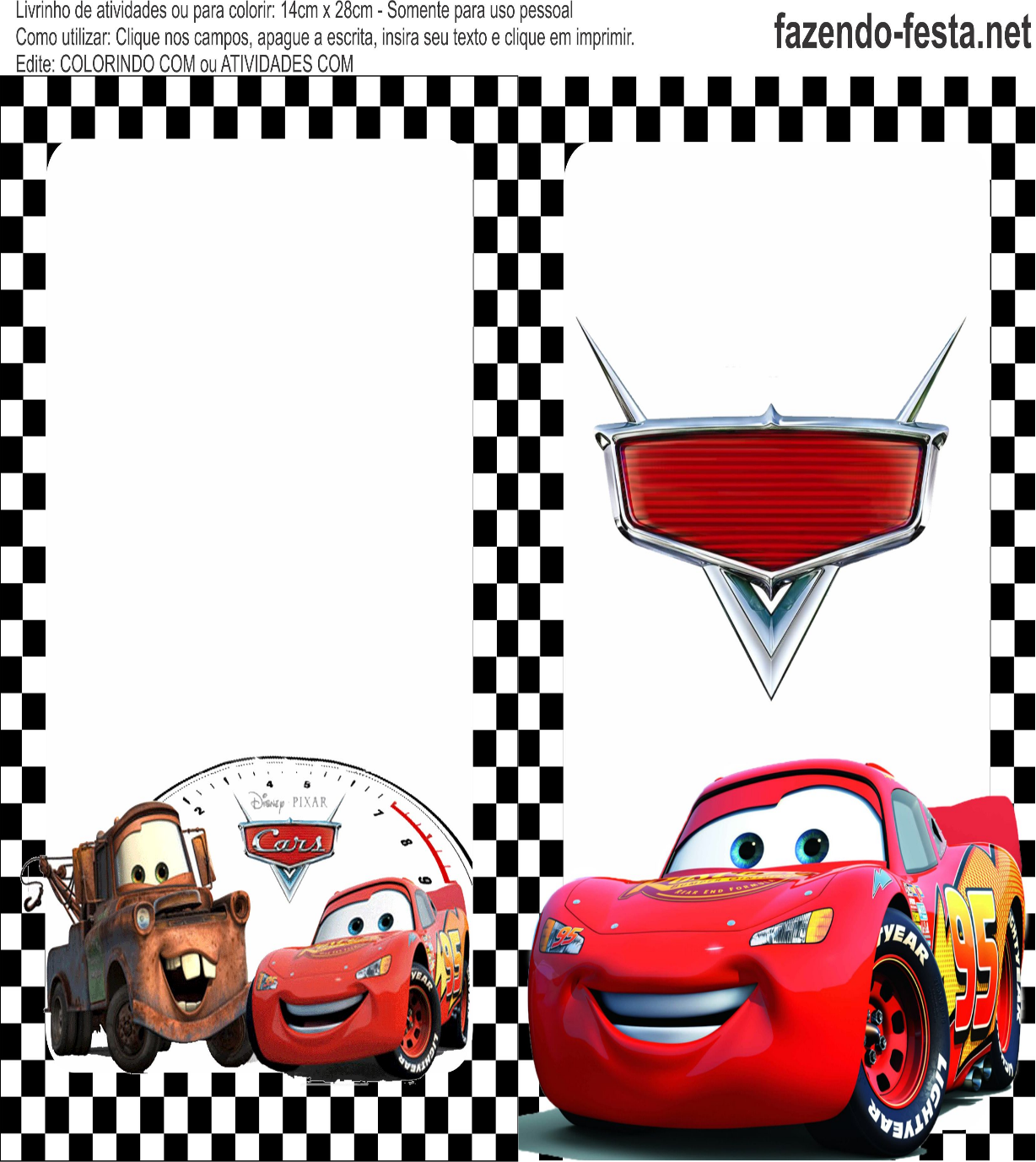 12pm Lunch - HEALTHY LUNCH BOX with ICE PACK please! 12pm Lunch - HEALTHY LUNCH BOX with ICE PACK please! September Friday 2ndWe are back for After School Club today! 12:00pmNew ICT Resources This week we will be enjoying outside time such as park play whilst using our new ICT resources!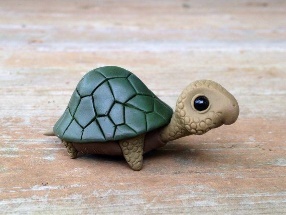 Making Radio Shows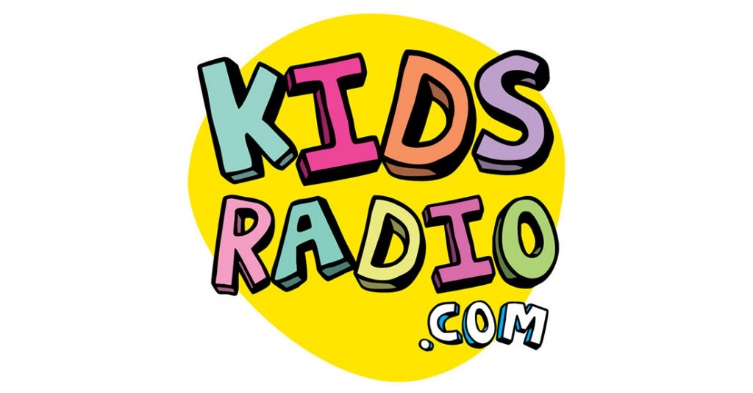 Photography Session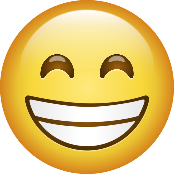 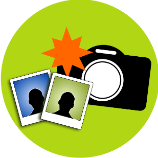 September Friday 2ndWe are back for After School Club today! 1:00pmKaraoke Fun All Week!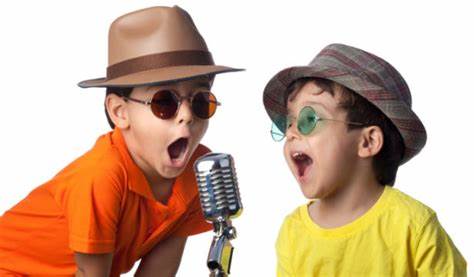 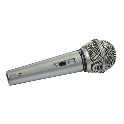 Fruit Kebabs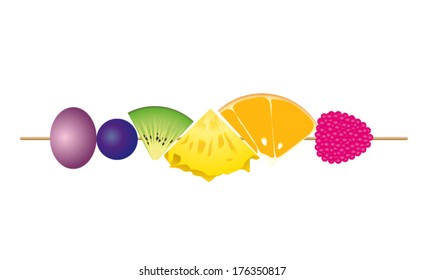 Throughout the holidays we will be making fresh fruit kebabs for snack times Making Radio ShowsMake Your own Advert 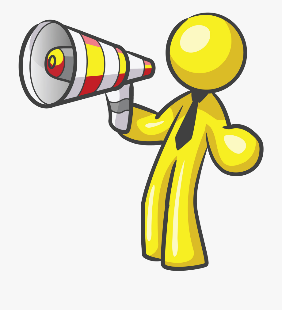 Planning to join us in September?Please ensure that you complete both a membership & allocated places form/email us your requested Adhoc dates.If your child is starting Reception class then please complete a Supporting Play & learning Diary so that we can help to settle them in with us 2:30pmKaraoke Fun All Week!Fruit KebabsThroughout the holidays we will be making fresh fruit kebabs for snack times Remote Control Fun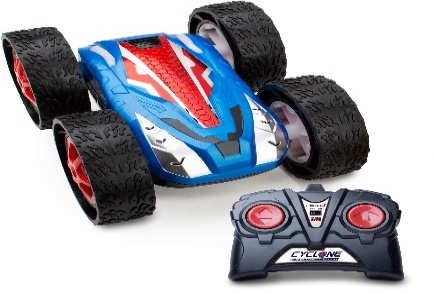 Make Your own Advert Planning to join us in September?Please ensure that you complete both a membership & allocated places form/email us your requested Adhoc dates.If your child is starting Reception class then please complete a Supporting Play & learning Diary so that we can help to settle them in with us 4:00pmClose 6pmKaraoke Fun All Week!Fruit KebabsThroughout the holidays we will be making fresh fruit kebabs for snack times Remote Control FunAfter School Club Collections as usual for the relevant schoolsPlanning to join us in September?Please ensure that you complete both a membership & allocated places form/email us your requested Adhoc dates.If your child is starting Reception class then please complete a Supporting Play & learning Diary so that we can help to settle them in with us 	                                                                                                                                  Don’t miss out! …    Website:     www.wildaboutplayridgewood.co.uk                                                                                                                                                                                                                                                                              The booking deadline is Friday 8th July  	                                                                                                                                  Don’t miss out! …    Website:     www.wildaboutplayridgewood.co.uk                                                                                                                                                                                                                                                                              The booking deadline is Friday 8th July  	                                                                                                                                  Don’t miss out! …    Website:     www.wildaboutplayridgewood.co.uk                                                                                                                                                                                                                                                                              The booking deadline is Friday 8th July  	                                                                                                                                  Don’t miss out! …    Website:     www.wildaboutplayridgewood.co.uk                                                                                                                                                                                                                                                                              The booking deadline is Friday 8th July  	                                                                                                                                  Don’t miss out! …    Website:     www.wildaboutplayridgewood.co.uk                                                                                                                                                                                                                                                                              The booking deadline is Friday 8th July  	                                                                                                                                  Don’t miss out! …    Website:     www.wildaboutplayridgewood.co.uk                                                                                                                                                                                                                                                                              The booking deadline is Friday 8th July  DatePLEASE TICK YOUR SELECTED SESSIONSMorning Session(8am-1pm)£15.15Afternoon Session (1pm-6m)£15.15All Day Care(8am-6pm)£23.10Fri 22nd  Mon 25th Tues 26th Weds 27thThurs 28thFri 29th Mon 1st Tues 2nd Weds 3rd Thurs 4th Fri 5th Mon 8th AugustTues 9thWeds 10th Thurs 11thFri 12thMon 15thTues 16thWeds 17thThurs 18th Fri 19th Mon 22nd Tues 23rd Weds 24th Thurs 25thFri 26th Mon 29th BANK HOLIDAY – CLUB CLOSEDBANK HOLIDAY – CLUB CLOSEDBANK HOLIDAY – CLUB CLOSEDBANK HOLIDAY – CLUB CLOSEDBANK HOLIDAY – CLUB CLOSEDBANK HOLIDAY – CLUB CLOSEDTues 30th Weds 31st Sept Thurs 1st Fri 2nd Name/s of Children:Age/s during the Summer Holidays:Name of parent/carer:Telephone number:Home Address:(House number & Post-code)Email address:School:Please circle payment type:BACSChildcare Vouchers:(Scheme name)Cash not acceptedCheques not acceptedSignature:Date: